Senate Agenda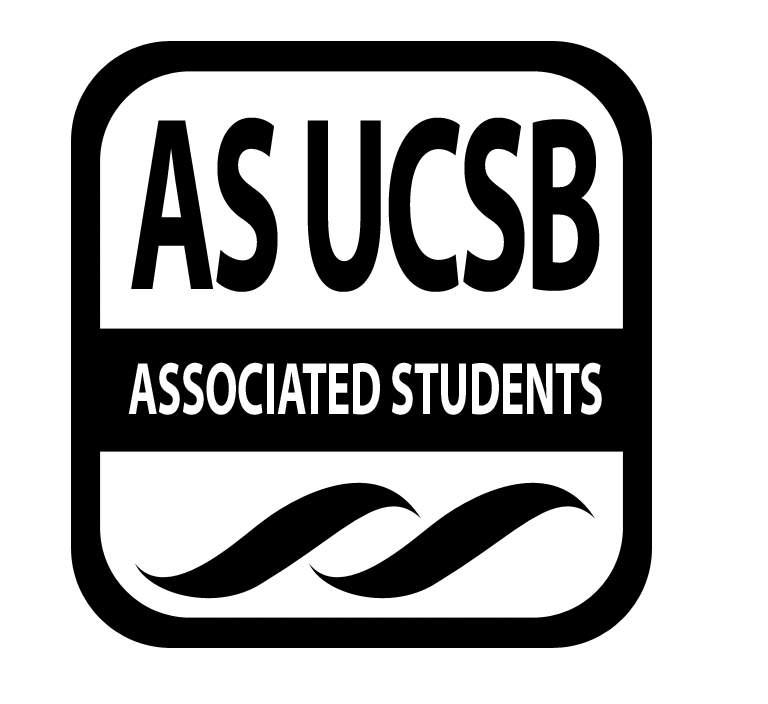 Associated Students February 4, 2015	         Flying A Room, UcenCALL TO ORDER at 6:32pm Angela Lau  Minutes/Actions Recorded by Dane PerkinsA. MEETING BUSINESSRoll Call Excused AbsencesMichelle Moreh 9pm onwards-midterm, December Brown 8:30pm onwards-black grad meeting*, Xin Ma 8pm onwards-midterm*, Jenna Anderson 6:30pm-8pm-emergency work*MOTION/SECOND: Kwok/ManciniMotion language: Motion to Excuse all absencesACTION: consentA-2. 	ProxiesKelly Pearman for Jenna Anderson until 8pm*Lacy Wright for Jennifer Liem until 8pmMOTION/SECOND: Garcia/SantosMotion language: Motion to accept all proxiesACTION: consentA-3 	New Business020215-83 A Bill to Re-envision the Role of Committee on Committees Garcia/VillarealMOTION/SECOND: Mancini/OakleyMotion language: Motion to send A Bill to Re-envision the Role of Committee on committees to CBLACTION: consent020215-84 A Resolution to Direct the AS President to Address Issues Related to the CCS and CoE Faculty Executive Committees Mancini/BowerMOTION/SECOND: Moreh/SantosMotion language: Motion to send A Resolution to Direct the AS President to Address Issues Related to the CCS and CoE Faculty Executive Committees to uni affairsACTION: consentB) External ReportsB-1) Chancellor’s RepresentativeB-2) UCPD RepresentativeB-3) GSA RepresentativeB-4) University Center Governance Board RepresentativeGouhlianeProposition made by student about solar panel tables in front of the UcenPlanning on spending $93,000 to fix all the PO boxes for the freshmanProposition made for the 24 hour café in the library but what will happen is the UCEN will end up paying for it themselvesC) Public ForumD) ASUCSB ReportsD-1) Administrative Committees Reports D-2) Boards and Commissions ReportsWomyn’s CommissionFirst event of quarter, IV first Friday showcased woman artists and other women of colorAlso had an art lock in. Focused how to reach out to different majorsHaving a run way show, on ThursdayLooking to start working on women in humanities mixerCABCo-ChairsCoordinators have decided location for Had 170 applicants, now have been doing interviews. Will have decision by Monday nightFeel like people were less inclined to volunteer over winter breakHaving preview to volunteer week in springGot 51 organizations to attend, all about community service and other community organizationsWill have career fair for community organizations at Corwin PavilionHaving mini volunteer week next week, will create community garden with IV elementaryWill have weekly or bi weekly project with IV elementaryAlso trying to reach out and make sure others know how fun and exciting volunteering could be The theme is love the community for the mini volunteer weekDoing one on ones with the board right now, looking to see how they can improve on being co-chairsAdvisor is currently talking with service chair of Greek life. Looking to see if they can get more Greek life involved in volunteeringLooking to work with Greek life to let them know there are volunteer dates throughout the quarter rather than just the end of the quarterD-3) Unit ReportsAS recycling, SamLooking for a grant to improve the signs on the Berthas, trash cansCurrent signs reflect old recycling methods, would like to get signs that split them into two groups rather than the current confusing processThis should help create the goal of zero waste by 2020This grant would also help get new inner bins for the berthasThe grant they want is for $7,660. New bins cost $5,342, new landfill signs would cost $650, and recycling signs would cost $1,450D-4) Presidents Cabinet ReportAmir, ControllerLooking to answer any questions or clear any confusion about the Iclicker program. Have postponed it for a while looking to get more information from the senators and others. Went through minor changes and there is a new resolution that will be made. It is important to get this passed through senator so people can start advertising so others know about this when it is launched.Will meet with the venture branch on Fridays at 3pm, this will be the last meeting before they attend F&B to secure fundingThis has been blocking workflow so this would be great to get this passed so we can move onMore that they collaborate with others the better this can better students’ livesEnd goal for the office is to find a balance that add values to students while at the same time benefits the associationThis week have been working on foot traffic from the library, the data was scattered but was happy that this was brought up because a discrepancy was found that helped save them money. Foot traffic study was done in order to help supplement information for 24 hour caféRethinking AS notes, trying to rein-vision to help out any students that need the serviceD-5) Executive Director’s ReportMarisela MarquezPersonnel updates, new assistant director for business services is Ed SchattsShould be starting up on the 17th, will invite him to a senate meeting in the near futureMet with AS recycling coordinators, went through line by line of the job description so they know what they are doing, will update the job description alsoDirector search will be starting up, the committee has met this weekMOTION/SECOND: Mancini/BrownMotion language: Motion to nominate senator lee as 2nd pro tempACTION: vote: 21-2-2 motion PassesD-6) Executive Officers’ ReportAli GuthyUpdates on 24 hour café, worked with controller is for the Ucen, they asked them to cover 1,300 for the risk.Brought to Ucen governance board which was tabled for one weekRight now there is no partnership with AS, but no matter what study bean will be open until 6am during dead and finals weekLooking to discuss finalizing proposal with undergrad workResolution to direct Ali to talk to CCS and CoE and everybody should pass thisLooking to film a new campus by the sea video, if you interested talk to herAttended chancellors committee on housing, learned that housing will also be increasing by 5% every year.This will over the debt created by new housing being built by the UniversityStudents had no say on the building of the buildings but they are now paying for itLooking for report of expenditures in IV so that will be available soonClosed off Strategic plan student response, so they are moving their effortsOffice Expenditures, Advertising and olive tree was funded. Did not tell their officers about Honoraria so there was a lot of Retroactive honorariaFor the  shooting threat on social media, they are having a meeting on what to do the help deal with issues like this if it happens againAsking architects to build designs for entrance, max price willing to spend is 5,000. Once they have designs will have discussion on choice to move forwardLooking to change all lights in AAS main to led to save moneyCameron SchunkLost county liaison, if anyone would be willing to be one let him knowTomorrow at 3:30 at IV elementary they are doing a very large food drive. Would be great to see others thereThank you to anyone that signed up for dance marathonTomorrow is town hall meeting at 5pmNew website is evpla.com, looks great with a lot of helpful informationIV safety collab board is currently in talks with PD representativesThe haven, will be opening sober living facility here in IVMelvin SinghThis weekend is UCSA board meeting, Divestment resolutions will be voted on. Nothing like this have been brought up to UCSA beforeAlso a no confidence resolution towards jerry brown, this has been done beforeSenate Constitutional Amendment is out right now, would give representatives say in the UC governance boardSome like to see this because it would give the state say in the board, but this isn’t liked because it slightly undermines the way the UC system was builtUCLA is hosting a rally for this with the senator thereAlso working on gaucho consent campaign, trying to make gaucho consent week be for first week of spring quarter.Lacy for Ethan ReulHi, y'all. I am, once again, not Ethan Reul. My name is Lacy, and I have literally no association with the Office of the Student Advocate other than thinking that Ethan's a pretty cool dude. He totally didn't tell me to say that. I said that completely of my own accord.That being said, for the sake of this Exec Report, I will be attempting to fill Ethan's shoes and fill you in on the goings on of the Office of the Student Advocate. First off, his first informational event got approved funding from RHA, so it's officially a collaborative event with him. It's going to be February 12th from 7-9 in the LPC, so please go check it out! If you want to read more about it, it's posted on Facebook as "Post Secret Event! (Hosted by OSA/RHA). Lacy can choose to elaborate here if she would like. Second, the Office of the Student Advocate finally has supplies! To those of you who don't know, the OSA has been a black hole of pens and pencils, lacking even the barest of essentials. Now, in addition to finally having writing utensils, they even have a rainbow assortment of Expo Markers! Hoorah! Third, the OSA has steadily been increasing it's client intake. They believe this is due to strong word of mouth and an increased awareness for our services; in addition, the upcoming events shall hopefully boost these numbers even more. Ethan and his staff are extremely thankful to all of y'all who have recently referred clients to their office, and they encourage even more of you to refer your friends in need their way. Fourth, on the topic of cases, Ethan wanted to fill you in on the current cases the office is dealing with. Psyche! They can't. It's confidential. Sorry. However, what he can tell you is that the current "big issues" the office keeps butting heads with are sexual assault/abuse policies, financial aid policies, and grading policies, so if any of y'all have any legislation or events in the works that deal specifically with these issues, please contact Ethan. He'd love to work with you on working to make reform on these issues. Finally, Ethan loves all y'all. Except Lacy. Just kidding. Ethan loves Lacy most of all for reading through all of this for you. He hopes to one day be able to come to Senate himself and present an executive report that he promises will be far more succinct and far less sarcastic.Angela LauMoving along with AS brochure, really small right now but looking to maybe making it into a bookletHoping to get it out by then end of the quarterGroup has been looking to get more involved with IV first FridaysHad campus elections meeting last week, went through seeing if there are any changes that need to be madeStarted student governor advisor search meeting, went over what they are going to be looking forHad some retroactive honoraria, and other expendituresFinancial aid with Gaucho health insurance, on Friday they sent out an email that they are going to go through with reduction of financial aid for those who waive out of gaucho health insuranceThey are still open to talking about reasons to change it, because this choice seems unfair Everybody needs health insurance to be on campus so no matter what people will need to pay for this regardlessI heart ucsb have been doing work in the res halls, everybody has been doing work with the duck photos as wellSenator of the week, first senator Anderson and Senator Garcia!!!E) Committee ReportsE-1) Standing Committee on Finance and BusinessJimmy VillarrealAllocated $22,000 last meeting, about $100,000 left in OSL. Have $8,000 left in senate unallocated, $9,000 in sports and $19,000 in culture and gradsWill run out most likely in middle of springBudget hearing is coming up, senate members are required to comeExtended deadlines for applications until tomorrowExcited for an opportunity to have a joint standing committeeE-2) Standing Committee on Constitution and BylawsNikka KurlandMeeting tomorrow, discussing policy 31, have made changes to the billTabled the bill to update AS legal code, but hopefully will be finalized tomorrowTalking about the bill that got sent to CBL todayThe joint meeting did go wellE-3) Standing Committee on External AffairsCarlos LopezMet on Friday, not in the conventional room but instead had a nice lawn meetingLooked over the op-ed, made pretty much no changes to the bill. Was sent to the consent calendarHad a great discussion on what they want EAC to be Didn’t quite come to a consensus, but did think it would be good to be a research committeeE-4) Standing Committee on University AffairsCassie ManciniHad joint meeting and had others come into to give their reportsTalked a bit about resolution that will be presented tomorrowEve and Cassie are having shared governance banquet week 7, Thursday the 19th 6-8pmTomorrow will have someone from design committee come presentE-5) Group Project and other Temporary Committee ReportsGouhlianeHad a lot of amendments so it was tabled last weekIf anything  is wrong or missing please let him knowBowerMet last week, looking to change the culture in IV by reducing crimes against the LGBT communityLooking to help network this quarterLooking to set up a timeline on making gender and equality an undergrad requirementLooking to also reach out also with current aidsNext meeting will be focusing on how the ethnic studies requirement was madeGoing to other resources to try and find how they got their requirement establishedWill be doing a working group on FridayStrategic Plan, VillarrealMaking how to videos is a big component be a resource hub for studentsNeed people to help them make videosWill meet with Brandon James who makes videosAS directory, spoke with Chelsea to mock up ideas for the directoryPlan website is sometimes up, but still in the worksWould like to have all websites on the main as websiteSpoke with Sean and Nick brown about websitesMental health and first aid are working on creating help with that.Santos, Vending machinesNikka and I will meet tomorrow to finalize the vendorMancini, University Lobby dayMet today, found others that are willing to come in and helpLooking to get the university to match student fees that are put into the food bankDid not ultimately decide to not go forward with food bankDid cross stuff out and narrow down things based on the impact of thingsHoping to have this week 2 of spring quarterMartinez, ElectionsNever really reached out to on campus housing. Could provide info to them about what possibilities are available to themWill have events there, requested money from San Cat staff that was accepted.FernandezFirst meeting Friday at AS mainF) Acceptance of AgendaAdditionsMOTION/SECOND: Rothschild/LopezMotion language: Motion to add a resolution in support of AS recycling TGIF fund grantACTION: consentMOTION/SECOND: Mancini/KwokMotion language: Motion to accept all of the stars in the agenda and add a discussion on how to use the Senate Facebook Page ACTION: consentG) RecessH) Consent CalendarTuition hike Op-ed	 Consent calendar PassesI) Minutes and Allocations:I-1) Senate Minutes from: 1-28-15MOTION/SECOND: Santos/FirenzeMotion language: Motion to approve the senate minutesACTION: consent I-2) Administrative Committees MinutesComm on Comm 01/26, Election 01/20, IAC 2/04*MOTION/SECOND: Mancini/BowerMotion language: Motion to approve all Administrative Committees MinutesACTION: consentI-3) Boards and Commissions Minutes: SIRRC 01/29, SCORE 01/27, QComm 2/02*, EAB 2/02*MOTION/SECOND: Bower/RothschildMotion language: Motion to approve all Boards and Commissions MinutesACTION: consentI-4) Unit Minutes: CAB 02/02, CoVo 01/29, ZWC 02/02, Food Bank 01/27, IVTU 01/21* & 01/26* & 02/02*, ASPB 02/02*, Bike Comm 01/30*, IVCRC 02/03*MOTION/SECOND: Bower/GouhlianeMotion language: Motion to approve all unit minutesACTION: consentI-5) Standing Committee Minutes: CBL/Uni 01/29, ASFB 2/02*MOTION/SECOND: Bower/OakleyMotion language: Motion to approve all standing committee minutesACTION: consentJ) Appointments: Appointments 2/3MOTION/SECOND: Mancini/RothschildMotion language: Motion to approve all appointmentsACTION: consentK) Action ItemsK-1) Immediate Consideration020415-85 A resolution in support of bertha label and bin upgrade MOTION/SECOND: Kurland/LopezMotion language: Motion to pass a resolution in Support of Bertha Label and Bin UpgradeACTION: consentK-2) Old Business012815-80 A Resolution to Celebrate Michael Young’s Time as Vice Chancellor for Student Affairs Lopez/ Dela Cruz MOTION/SECOND: Mancini/RothschildMotion language: Motion to table A resolution to Celebrate Michael Young’s Time as Vice Chancellor for Student Affairs for a weekACTION: consent111914-56 A Bill to Amend Article XIII, Section 5 of the AS Legal Code Lee/KwokMOTION/SECOND: Koo/LopezMotion language: Motion to table A bill to Amend Article XIII, Section 5 of AS Legal Code indefinitelyACTION: consentL) Discussion ItemsSenate FacebookKwokShould be getting more people to like the page, to help spread the word of what we do in ASManciniCould maybe post the agenda on a google doc to make others see what happened. Maybe include something big that has happened that weekMartinezCould turn this into a group project, need to post a lot in order to gain attention to the groupSchedule posts to post at hot times for when a lot of people will be on social mediaFernandezEven in Program Board they specify certain people to control their pageThis could be a great way to expose students to events that will be occurring ManciniShould maybe think about changing the picture on the pageVillarrealI enjoy having a facebook page for senateKwokThinking of having someone live tweet the meetingsMartinezWould live tweet the meetings at the beginning of the quarter, many people liked it as wellLopezManaging the facebook page would be good for something a fellow could doAndersenFellows do not need to attendMOTION/SECOND: Villarreal/LopezMotion language: Motion to end discussionACTION: consentM) Internal ReportsM-1) Senator Representative ReportsAndersenWith senate fellows they now have a syllabusThey will need to come to one meeting this quarter, must join one committee and speak with one senator a weekDela CruzIVCRC will have IV meet this week, tomorrow is a very busy day for themHaving a housing forum tomorrowSit on Chancellors advisory committee for student housing, is meeting with the chairs of the committee soonFernandezHUB has battle of the Dj’s right nowBattle of the bands is on the 12thTook out the trash at AS main, was really gross so no more trash cans in the room anymoreVillarrealDid not throw food away in AS main todayHistory and culture of IV class is on gold, SOC 199Times of class should be final this weekKwokZero waste committee is auditing SRB wasteMoving forward with compost paper towel projectAlso trying to see about zero waste at athletic eventsSCORE talked about UC tuition hikesFood bank got green belt certifiedAlso looking to consider a university lobby dayAlso want to see if more people want to get involved with the food bankGet back to him on his proposed bill, important to talk about how we communicate with BCU’sBowerSIRRC will have fafsa workshop tomorrowFood bank is having an event on march 2nd at Santa YnezMental health work with curriculum that have been learned from DavisThanks JimmyLooking to have a meeting about memorial garden as wellOakleyCFF hired all of their financial literacy peersNow focusing on doing more outreachRothschildBattle of the Dj’s sounds really coolFirenzeDoing an orange Is the new black eventJonathon is her heroKooRally com is doing a halftime show against HawaiiGouhlianeWill be finishing by laws sectionsGetting trained march 7thCreated a pamphlet about academic advising questionsLooking to get foundations for the sobering centerLeeNo longer can get into contact with the chairs of CODEHave not had a meeting this quarterMoving forward with alternative transportation serviceTalked to parking and transportation services, will get back to him they have a list of prices. Will use an external audit, may create a fee accountability meeting LopezAfter thought, external affairs will most likely be changed timesWill be going to UCLA this weekend for UCSA conference, so if there is anything you want to say contact himBlantLobby meeting has been meeting consistentlyEric Interviewed from the food bank. What they came up with is a raised fee initiative matched by the campusTheir budget really only goes to paying for staffEAB drought day campaign went wellLegal code changes may happen with EABWorking with Nicholas frank to pass power resolutionSantosHuman rights board is doing human rights week, week 8Doing an undocumented student series as wellIf anyone wants to help volunteer at IV elementary come join tomorrowTrying to be a good Liaison to the LRCTalked with Mary Farris from student health, and may change the waiver to not have to waive ever yearDirector of Office on financial aid will expand SRB office hours as wellManciniCAB started funding people for their grant applicationsFunded some great things, looking on media policy as wellUni lobby day is going wellTransportation, talked with others about doing a temporary fund about using this to help fund certain transportation servicesLiemOn campus senators had a forum, 25 people cameWent greatRHA is having an event tomorrow at the thunder domeMeeting with Matthew and financial aid to see to expand financial aid peer workersTalked to past RHA coordinator working to bring pull up bars into the gymMartinezRemind friends about event that they are hostingWill tour AS tomorrow with their studentsGarciaThank you for endorsing the Op-Ed, working to address tuition hikesKurlandFaculty exec committee met last week, doing wellStill researching putting in a bike shop to help fix the issue with losing the current spaceUCB has a process with bike tools to help students fix their bikesBike shop advisor also mentioned this idea to NikkaMaybe doing a mobile bike shop locationsM-2) Administrative Assistant ReportN) RemarksO) AdjournmentMOTION/SECOND: Bower/StantonMotion language: Motion to adjourn the meeting at 9:35pmACTION: consentNameNote: absent (excused/not excused)arrived late (time)departed early (time)proxy (full name)NameNote:absent (excused/not excused)arrived late (time)departed early (time)proxy (full name)Brandon LeePresentJennifer Liem Proxy(Lacy Wright)Carlos LopezPresentJimmy Villarreal PresentCasey Firenze PresentJonathan Rothschild PresentCassandra “Cassie” Mancini PresentKevin Koo PresentDaisy Fernandez PresentLiam Stanton PresentDecember Brown PresentMatthew Santos PresentEmani Oakley PresentMichelle Moreh PresentErika Martinez PresentNadia BlantPresentHaywood Hunter PresentNikkalet “Nikka” Kurland PresentHiro Bower PresentPaola Dela Cruz PresentIzeah Garcia PresentSteven Kwok PresentJenna AndersonProxy(Kelly Pearman)Zach GouhlianePresentXin MaPresent